新 书 推 荐中文书名：《在格雷夫森德苏醒》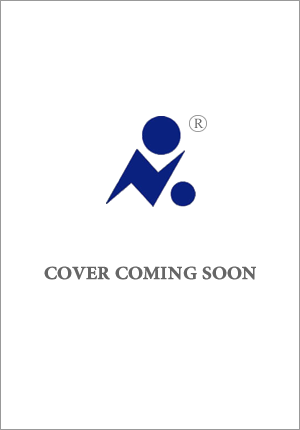 英文书名：WAKING UP IN GRAVESEND作    者：Luisa Colòn出 版 社：待定代理公司：Lara Gross Agency/ANA/Susan Xia页    数：待定出版时间：待定代理地区：中国大陆、台湾审读资料：电子稿类    型：小说内容简介：路易莎·科隆（Luisa Colòn）的《在格莱乌赞得苏醒》（WAKING UP IN GRAVESEND）是一个发生在20世纪90年代布鲁克林和纽约北部的黑暗且引人入胜的故事。本书受到波多黎各和希腊神话的启发，在故事的开始，生活在纽约康沃尔郡郊区的少年加布里埃尔（Gabriel）第一次见到他的亲生父亲，但这一事件却带来了不详的后果。在布鲁克林格雷夫森德的遥远世界，一场令人震惊的暴力行为彻底改变了16岁的伊洛迪亚（Elodia）的生活，使她毁容，无法说话，过着痛苦且孤独的生活。这个曾经热衷社交的少年没了朋友，形单影只——直到她高中一年级的第一天，她遇到了魅力四射的历史老师邓肯·沃尔克（Duncan Wolk），他轻而易举地用她的沉默语言与她进行沟通。随着故事的展开，路易莎·科隆用她惊人的叙述技巧把我们引入伊洛迪亚和加布里埃尔的故事中，融入他们的故事。她不仅揭示了他们真正的自我，还揭示了他们的生活是如果永远地联系在一起的。作者简介：路易莎·科隆（Luisa Colòn）在这部小说中讲述了一个有关家庭关系的破裂，兄弟姐妹之间的竞争，欲望、恐惧和归属感的坚韧的故事。她的作品出现在许多媒体上，其中包括《纽约时报》（The New York Times）、《纽约》（New York）、《拉丁美洲人》（Latina）、《父母》（Parents）、《家庭圈》（Family Circle）、BuzzFeed、《秃鹫》（Vulture）、《今日美国》（USA Today）等。她还主演过2006年获奖影片《白昼黑夜》（Day Night Day Night）和亚历杭德罗·冈萨雷斯·伊涅里图（Alejandro González Iñárritu）2007年拍摄的短片《安娜》（Anna）。她现在住在布鲁克林。谢谢您的阅读！请将反馈信息发至：夏蕊（Susan Xia）安德鲁·纳伯格联合国际有限公司北京代表处北京市海淀区中关村大街甲59号中国人民大学文化大厦1705室邮编：100872电话：010-82504406传真：010-82504200Email：susan@nurnberg.com.cn 网址：http://www.nurnberg.com.cn
微博：http://weibo.com/nurnberg豆瓣小站：http://site.douban.com/110577/